Explique concretamente ¿por qué considera que es candidato para este apoyo?___________________________________________________________________________________________________________________________________________________________________________________________________________________________________________________________________________________________________________________________________________________________________________________________________________________________________________________________________________________________________________________________________________________________________________________________________________________________________________________________________________________________________________________________________________________________________________________YO, _______________________________________________________________________, EN PLENO USO DE MIS FACULTADES, DOY FE DELOS DATOS PRESENTADOS EN ESTA SOLCITUD SON VERIDICOS, REALES Y COMPROBABLES POR CUALQUIER INSTANCIA EDUCATIVA O CIVIL._____________________________________FIRMA DEL SOLICITANTE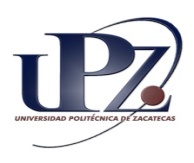 UNIVERSIDAD POLITÉCNICA DE ZACATECASPROGRAMA DE APOYO ALIMENTARIO MAYO – AGOSTO 2022SOLICITUDUNIVERSIDAD POLITÉCNICA DE ZACATECASPROGRAMA DE APOYO ALIMENTARIO MAYO – AGOSTO 2022SOLICITUDUNIVERSIDAD POLITÉCNICA DE ZACATECASPROGRAMA DE APOYO ALIMENTARIO MAYO – AGOSTO 2022SOLICITUDUNIVERSIDAD POLITÉCNICA DE ZACATECASPROGRAMA DE APOYO ALIMENTARIO MAYO – AGOSTO 2022SOLICITUDUNIVERSIDAD POLITÉCNICA DE ZACATECASPROGRAMA DE APOYO ALIMENTARIO MAYO – AGOSTO 2022SOLICITUDUNIVERSIDAD POLITÉCNICA DE ZACATECASPROGRAMA DE APOYO ALIMENTARIO MAYO – AGOSTO 2022SOLICITUDUNIVERSIDAD POLITÉCNICA DE ZACATECASPROGRAMA DE APOYO ALIMENTARIO MAYO – AGOSTO 2022SOLICITUDUNIVERSIDAD POLITÉCNICA DE ZACATECASPROGRAMA DE APOYO ALIMENTARIO MAYO – AGOSTO 2022SOLICITUDUNIVERSIDAD POLITÉCNICA DE ZACATECASPROGRAMA DE APOYO ALIMENTARIO MAYO – AGOSTO 2022SOLICITUDUNIVERSIDAD POLITÉCNICA DE ZACATECASPROGRAMA DE APOYO ALIMENTARIO MAYO – AGOSTO 2022SOLICITUDUNIVERSIDAD POLITÉCNICA DE ZACATECASPROGRAMA DE APOYO ALIMENTARIO MAYO – AGOSTO 2022SOLICITUDUNIVERSIDAD POLITÉCNICA DE ZACATECASPROGRAMA DE APOYO ALIMENTARIO MAYO – AGOSTO 2022SOLICITUDUNIVERSIDAD POLITÉCNICA DE ZACATECASPROGRAMA DE APOYO ALIMENTARIO MAYO – AGOSTO 2022SOLICITUDUNIVERSIDAD POLITÉCNICA DE ZACATECASPROGRAMA DE APOYO ALIMENTARIO MAYO – AGOSTO 2022SOLICITUDUNIVERSIDAD POLITÉCNICA DE ZACATECASPROGRAMA DE APOYO ALIMENTARIO MAYO – AGOSTO 2022SOLICITUDUNIVERSIDAD POLITÉCNICA DE ZACATECASPROGRAMA DE APOYO ALIMENTARIO MAYO – AGOSTO 2022SOLICITUDUNIVERSIDAD POLITÉCNICA DE ZACATECASPROGRAMA DE APOYO ALIMENTARIO MAYO – AGOSTO 2022SOLICITUDUNIVERSIDAD POLITÉCNICA DE ZACATECASPROGRAMA DE APOYO ALIMENTARIO MAYO – AGOSTO 2022SOLICITUDUNIVERSIDAD POLITÉCNICA DE ZACATECASPROGRAMA DE APOYO ALIMENTARIO MAYO – AGOSTO 2022SOLICITUDUNIVERSIDAD POLITÉCNICA DE ZACATECASPROGRAMA DE APOYO ALIMENTARIO MAYO – AGOSTO 2022SOLICITUDUNIVERSIDAD POLITÉCNICA DE ZACATECASPROGRAMA DE APOYO ALIMENTARIO MAYO – AGOSTO 2022SOLICITUDUNIVERSIDAD POLITÉCNICA DE ZACATECASPROGRAMA DE APOYO ALIMENTARIO MAYO – AGOSTO 2022SOLICITUDUNIVERSIDAD POLITÉCNICA DE ZACATECASPROGRAMA DE APOYO ALIMENTARIO MAYO – AGOSTO 2022SOLICITUDUNIVERSIDAD POLITÉCNICA DE ZACATECASPROGRAMA DE APOYO ALIMENTARIO MAYO – AGOSTO 2022SOLICITUDUNIVERSIDAD POLITÉCNICA DE ZACATECASPROGRAMA DE APOYO ALIMENTARIO MAYO – AGOSTO 2022SOLICITUDUNIVERSIDAD POLITÉCNICA DE ZACATECASPROGRAMA DE APOYO ALIMENTARIO MAYO – AGOSTO 2022SOLICITUDUNIVERSIDAD POLITÉCNICA DE ZACATECASPROGRAMA DE APOYO ALIMENTARIO MAYO – AGOSTO 2022SOLICITUDUNIVERSIDAD POLITÉCNICA DE ZACATECASPROGRAMA DE APOYO ALIMENTARIO MAYO – AGOSTO 2022SOLICITUDUNIVERSIDAD POLITÉCNICA DE ZACATECASPROGRAMA DE APOYO ALIMENTARIO MAYO – AGOSTO 2022SOLICITUDUNIVERSIDAD POLITÉCNICA DE ZACATECASPROGRAMA DE APOYO ALIMENTARIO MAYO – AGOSTO 2022SOLICITUDUNIVERSIDAD POLITÉCNICA DE ZACATECASPROGRAMA DE APOYO ALIMENTARIO MAYO – AGOSTO 2022SOLICITUDUNIVERSIDAD POLITÉCNICA DE ZACATECASPROGRAMA DE APOYO ALIMENTARIO MAYO – AGOSTO 2022SOLICITUDUNIVERSIDAD POLITÉCNICA DE ZACATECASPROGRAMA DE APOYO ALIMENTARIO MAYO – AGOSTO 2022SOLICITUDUNIVERSIDAD POLITÉCNICA DE ZACATECASPROGRAMA DE APOYO ALIMENTARIO MAYO – AGOSTO 2022SOLICITUDUNIVERSIDAD POLITÉCNICA DE ZACATECASPROGRAMA DE APOYO ALIMENTARIO MAYO – AGOSTO 2022SOLICITUDDATOS DEL SOLICITANTEDATOS DEL SOLICITANTEDATOS DEL SOLICITANTEDATOS DEL SOLICITANTEDATOS DEL SOLICITANTEDATOS DEL SOLICITANTEDATOS DEL SOLICITANTEDATOS DEL SOLICITANTEDATOS DEL SOLICITANTEDATOS DEL SOLICITANTEDATOS DEL SOLICITANTEDATOS DEL SOLICITANTEDATOS DEL SOLICITANTEDATOS DEL SOLICITANTEDATOS DEL SOLICITANTEDATOS DEL SOLICITANTEDATOS DEL SOLICITANTEDATOS DEL SOLICITANTEDATOS DEL SOLICITANTEDATOS DEL SOLICITANTEDATOS DEL SOLICITANTEDATOS DEL SOLICITANTEDATOS DEL SOLICITANTEDATOS DEL SOLICITANTEDATOS DEL SOLICITANTEDATOS DEL SOLICITANTEDATOS DEL SOLICITANTEDATOS DEL SOLICITANTEDATOS DEL SOLICITANTEDATOS DEL SOLICITANTEDATOS DEL SOLICITANTEDATOS DEL SOLICITANTEDATOS DEL SOLICITANTEDATOS DEL SOLICITANTEDATOS DEL SOLICITANTEDATOS DEL SOLICITANTEApellidosApellidosApellidosApellidosApellidosApellidosApellidosApellidosApellidosApellidosApellidosApellidosApellidosApellidosApellidosApellidosApellidosCarreraCarreraCarreraCarreraCarreraCarreraCarreraCarreraCarreraCarreraCarreraGradoGradoGradoMatrículaMatrículaMatrículaMatrículaMatrículaNombre(s)Nombre(s)Nombre(s)Nombre(s)Nombre(s)Nombre(s)Nombre(s)Nombre(s)Nombre(s)Nombre(s)Nombre(s)Nombre(s)Nombre(s)Nombre(s)Nombre(s)Nombre(s)Nombre(s)Fecha de nacimiento Fecha de nacimiento Fecha de nacimiento Fecha de nacimiento Fecha de nacimiento Fecha de nacimiento Fecha de nacimiento Fecha de nacimiento Fecha de nacimiento Fecha de nacimiento Fecha de nacimiento Fecha de nacimiento Estado CivilEstado CivilEstado CivilSexo  (M  /  F)Sexo  (M  /  F)Sexo  (M  /  F)Sexo  (M  /  F)DomicilioDomicilioDomicilioDomicilioDomicilioDomicilioDomicilioDomicilioDomicilioDomicilioDomicilioDomicilioDomicilioDomicilioDomicilioDomicilioDomicilioTeléfono (casa paterna)Teléfono (casa paterna)Teléfono (casa paterna)Teléfono (casa paterna)Teléfono (casa paterna)Teléfono (casa paterna)Teléfono (casa paterna)Teléfono (casa paterna)Teléfono (casa paterna)Teléfono (casa paterna)Teléfono (casa paterna)Teléfono (casa paterna)Móvil Móvil Móvil Móvil Móvil Móvil Móvil LocalidadLocalidadLocalidadLocalidadLocalidadLocalidadLocalidadLocalidadLocalidadLocalidadC.P.C.P.C.P.C.P.C.P.C.P.C.P.EstadoEstadoEstadoEstadoEstadoEstadoEstadoEstadoEstadoEstadoEstadoEstadoEstadoEstadoEstadoEstadoEstadoEstadoEstadoDATOS FAMILIARESDATOS FAMILIARESDATOS FAMILIARESDATOS FAMILIARESDATOS FAMILIARESDATOS FAMILIARESDATOS FAMILIARESDATOS FAMILIARESDATOS FAMILIARESDATOS FAMILIARESDATOS FAMILIARESDATOS FAMILIARESDATOS FAMILIARESDATOS FAMILIARESDATOS FAMILIARESDATOS FAMILIARESDATOS FAMILIARESDATOS FAMILIARESDATOS FAMILIARESDATOS FAMILIARESDATOS FAMILIARESDATOS FAMILIARESDATOS FAMILIARESDATOS FAMILIARESDATOS FAMILIARESDATOS FAMILIARESDATOS FAMILIARESDATOS FAMILIARESDATOS FAMILIARESDATOS FAMILIARESDATOS FAMILIARESDATOS FAMILIARESDATOS FAMILIARESDATOS FAMILIARESDATOS FAMILIARESDATOS FAMILIARESApellidos y nombre(s) de padre y madreApellidos y nombre(s) de padre y madreApellidos y nombre(s) de padre y madreApellidos y nombre(s) de padre y madreApellidos y nombre(s) de padre y madreApellidos y nombre(s) de padre y madreApellidos y nombre(s) de padre y madreApellidos y nombre(s) de padre y madreApellidos y nombre(s) de padre y madreEdadEdadOcupaciónOcupaciónOcupaciónOcupaciónOcupaciónOcupaciónOcupaciónOcupaciónOcupaciónLugar detrabajoLugar detrabajoLugar detrabajoLugar detrabajoLugar detrabajoLugar detrabajoLugar detrabajoLugar detrabajoLugar detrabajoLugar detrabajoIngreso Mensual (bruto)Ingreso Mensual (bruto)Ingreso Mensual (bruto)ConviveConviveConviveSINONOSINONOApellidos y nombre(s) de hermanosApellidos y nombre(s) de hermanosApellidos y nombre(s) de hermanosApellidos y nombre(s) de hermanosApellidos y nombre(s) de hermanosApellidos y nombre(s) de hermanosApellidos y nombre(s) de hermanosApellidos y nombre(s) de hermanosApellidos y nombre(s) de hermanosEdadEdadOcupaciónOcupaciónOcupaciónOcupaciónOcupaciónOcupaciónOcupaciónOcupaciónOcupaciónNivel de estudiosNivel de estudiosNivel de estudiosNivel de estudiosNivel de estudiosNivel de estudiosNivel de estudiosNivel de estudiosNivel de estudiosNivel de estudiosNivel de estudiosNivel de estudiosNivel de estudiosConviveConviveConviveSINONOSINONOSINONOSINONOSINONO¿Alguno de tus hermanos estudia fuera de su localidad?¿Alguno de tus hermanos estudia fuera de su localidad?¿Alguno de tus hermanos estudia fuera de su localidad?¿Alguno de tus hermanos estudia fuera de su localidad?¿Alguno de tus hermanos estudia fuera de su localidad?¿Alguno de tus hermanos estudia fuera de su localidad?¿Alguno de tus hermanos estudia fuera de su localidad?¿Alguno de tus hermanos estudia fuera de su localidad?¿Alguno de tus hermanos estudia fuera de su localidad?¿Alguno de tus hermanos estudia fuera de su localidad?¿Alguno de tus hermanos estudia fuera de su localidad?¿Alguno de tus hermanos estudia fuera de su localidad?¿Alguno de tus hermanos estudia fuera de su localidad?¿Alguno de tus hermanos estudia fuera de su localidad?¿Alguno de tus hermanos estudia fuera de su localidad?¿Alguno de tus hermanos estudia fuera de su localidad?SISISINONONO¿Dónde? ¿Dónde? ¿Dónde? ¿Dónde? ¿Dónde? ¿Dónde? ¿Dónde? ¿Dónde? ¿Dónde? ¿Dónde? ¿Dónde? ¿Dónde? ¿Dónde? ¿Dónde? INGRESOS ADICIONALESINGRESOS ADICIONALESINGRESOS ADICIONALESINGRESOS ADICIONALESINGRESOS ADICIONALESINGRESOS ADICIONALESINGRESOS ADICIONALESINGRESOS ADICIONALESINGRESOS ADICIONALESINGRESOS ADICIONALESINGRESOS ADICIONALESINGRESOS ADICIONALESINGRESOS ADICIONALESINGRESOS ADICIONALESINGRESOS ADICIONALESINGRESOS ADICIONALESINGRESOS ADICIONALESINGRESOS ADICIONALESINGRESOS ADICIONALESINGRESOS ADICIONALESINGRESOS ADICIONALESINGRESOS ADICIONALESINGRESOS ADICIONALESINGRESOS ADICIONALESINGRESOS ADICIONALESINGRESOS ADICIONALESINGRESOS ADICIONALESINGRESOS ADICIONALESINGRESOS ADICIONALESINGRESOS ADICIONALESINGRESOS ADICIONALESINGRESOS ADICIONALESINGRESOS ADICIONALESINGRESOS ADICIONALESINGRESOS ADICIONALESINGRESOS ADICIONALESApellidos y nombre(s)Apellidos y nombre(s)Apellidos y nombre(s)Apellidos y nombre(s)Apellidos y nombre(s)Apellidos y nombre(s)Apellidos y nombre(s)Apellidos y nombre(s)Apellidos y nombre(s)EdadEdadRelaciónRelaciónRelaciónRelaciónRelaciónRelaciónRelaciónOcupaciónOcupaciónOcupaciónOcupaciónOcupaciónLugar detrabajoLugar detrabajoLugar detrabajoLugar detrabajoLugar detrabajoLugar detrabajoLugar detrabajoIngreso Mensual (bruto)Ingreso Mensual (bruto)Ingreso Mensual (bruto)ConviveConviveConviveSINONOSINONOSINONOSUMA TOTAL DE INGRESOS MENSUALESSUMA TOTAL DE INGRESOS MENSUALESSUMA TOTAL DE INGRESOS MENSUALESSUMA TOTAL DE INGRESOS MENSUALESSUMA TOTAL DE INGRESOS MENSUALESSUMA TOTAL DE INGRESOS MENSUALESSUMA TOTAL DE INGRESOS MENSUALESSUMA TOTAL DE INGRESOS MENSUALESSUMA TOTAL DE INGRESOS MENSUALESSUMA TOTAL DE INGRESOS MENSUALESSUMA TOTAL DE INGRESOS MENSUALESSUMA TOTAL DE INGRESOS MENSUALESSUMA TOTAL DE INGRESOS MENSUALESSUMA TOTAL DE INGRESOS MENSUALESSUMA TOTAL DE INGRESOS MENSUALESSUMA TOTAL DE INGRESOS MENSUALESSUMA TOTAL DE INGRESOS MENSUALESSUMA TOTAL DE INGRESOS MENSUALESSUMA TOTAL DE INGRESOS MENSUALESSUMA TOTAL DE INGRESOS MENSUALESSUMA TOTAL DE INGRESOS MENSUALESSUMA TOTAL DE INGRESOS MENSUALESSUMA TOTAL DE INGRESOS MENSUALESSUMA TOTAL DE INGRESOS MENSUALESSUMA TOTAL DE INGRESOS MENSUALESSUMA TOTAL DE INGRESOS MENSUALESSUMA TOTAL DE INGRESOS MENSUALESSUMA TOTAL DE INGRESOS MENSUALESSUMA TOTAL DE INGRESOS MENSUALESSUMA TOTAL DE INGRESOS MENSUALES$$$$$$OTROS DATOSOTROS DATOSOTROS DATOSOTROS DATOSOTROS DATOSOTROS DATOSOTROS DATOSOTROS DATOSOTROS DATOSOTROS DATOSOTROS DATOSOTROS DATOSOTROS DATOSOTROS DATOSOTROS DATOSOTROS DATOSOTROS DATOSOTROS DATOSOTROS DATOSOTROS DATOSOTROS DATOSOTROS DATOSOTROS DATOSOTROS DATOSOTROS DATOSOTROS DATOSOTROS DATOSOTROS DATOSOTROS DATOSOTROS DATOSOTROS DATOSOTROS DATOSOTROS DATOSOTROS DATOSOTROS DATOSOTROS DATOSTipo de vivienda familiar (marcar con una X)Tipo de vivienda familiar (marcar con una X)Tipo de vivienda familiar (marcar con una X)Tipo de vivienda familiar (marcar con una X)Tipo de vivienda familiar (marcar con una X)Tipo de vivienda familiar (marcar con una X)Tipo de vivienda familiar (marcar con una X)Tipo de vivienda familiar (marcar con una X)Tipo de vivienda familiar (marcar con una X)Tipo de vivienda familiar (marcar con una X)Tipo de vivienda familiar (marcar con una X)Tipo de vivienda familiar (marcar con una X)Tipo de vivienda familiar (marcar con una X)Tipo de vivienda familiar (marcar con una X)Tipo de vivienda familiar (marcar con una X)Especificaciones de la viviendaEspecificaciones de la viviendaEspecificaciones de la viviendaEspecificaciones de la viviendaEspecificaciones de la viviendaEspecificaciones de la viviendaEspecificaciones de la viviendaEspecificaciones de la viviendaEspecificaciones de la viviendaEspecificaciones de la viviendaEspecificaciones de la viviendaEspecificaciones de la viviendaEspecificaciones de la viviendaEspecificaciones de la viviendaEspecificaciones de la viviendaEspecificaciones de la viviendaEspecificaciones de la viviendaEspecificaciones de la viviendaEspecificaciones de la viviendaEspecificaciones de la viviendaEspecificaciones de la viviendaCasa propiaCasa rentadaDepartamentoCasa propiaCasa rentadaDepartamentoCuarto o pensiónCasa de huéspedesPréstamo o cesiónCuarto o pensiónCasa de huéspedesPréstamo o cesiónCuarto o pensiónCasa de huéspedesPréstamo o cesiónCuarto o pensiónCasa de huéspedesPréstamo o cesiónCuarto o pensiónCasa de huéspedesPréstamo o cesiónCuarto o pensiónCasa de huéspedesPréstamo o cesiónCuarto o pensiónCasa de huéspedesPréstamo o cesiónCuarto o pensiónCasa de huéspedesPréstamo o cesiónCuarto o pensiónCasa de huéspedesPréstamo o cesiónCuarto o pensiónCasa de huéspedesPréstamo o cesiónCuarto o pensiónCasa de huéspedesPréstamo o cesiónCuarto o pensiónCasa de huéspedesPréstamo o cesiónCuarto o pensiónCasa de huéspedesPréstamo o cesiónNúmero total de cuartos ____________________Número total de focos    ____________________Material de construcción ____________________Sistema de drenaje _________________________Número total de cuartos ____________________Número total de focos    ____________________Material de construcción ____________________Sistema de drenaje _________________________Número total de cuartos ____________________Número total de focos    ____________________Material de construcción ____________________Sistema de drenaje _________________________Número total de cuartos ____________________Número total de focos    ____________________Material de construcción ____________________Sistema de drenaje _________________________Número total de cuartos ____________________Número total de focos    ____________________Material de construcción ____________________Sistema de drenaje _________________________Número total de cuartos ____________________Número total de focos    ____________________Material de construcción ____________________Sistema de drenaje _________________________Número total de cuartos ____________________Número total de focos    ____________________Material de construcción ____________________Sistema de drenaje _________________________Número total de cuartos ____________________Número total de focos    ____________________Material de construcción ____________________Sistema de drenaje _________________________Número total de cuartos ____________________Número total de focos    ____________________Material de construcción ____________________Sistema de drenaje _________________________Número total de cuartos ____________________Número total de focos    ____________________Material de construcción ____________________Sistema de drenaje _________________________Número total de cuartos ____________________Número total de focos    ____________________Material de construcción ____________________Sistema de drenaje _________________________Número total de cuartos ____________________Número total de focos    ____________________Material de construcción ____________________Sistema de drenaje _________________________Número total de cuartos ____________________Número total de focos    ____________________Material de construcción ____________________Sistema de drenaje _________________________Número total de cuartos ____________________Número total de focos    ____________________Material de construcción ____________________Sistema de drenaje _________________________Número total de cuartos ____________________Número total de focos    ____________________Material de construcción ____________________Sistema de drenaje _________________________Número total de cuartos ____________________Número total de focos    ____________________Material de construcción ____________________Sistema de drenaje _________________________Número total de cuartos ____________________Número total de focos    ____________________Material de construcción ____________________Sistema de drenaje _________________________Número total de cuartos ____________________Número total de focos    ____________________Material de construcción ____________________Sistema de drenaje _________________________Número total de cuartos ____________________Número total de focos    ____________________Material de construcción ____________________Sistema de drenaje _________________________Número total de cuartos ____________________Número total de focos    ____________________Material de construcción ____________________Sistema de drenaje _________________________Número total de cuartos ____________________Número total de focos    ____________________Material de construcción ____________________Sistema de drenaje _________________________Pago Mensual de servicios en casa paterna (anexar comprobantes (anexar comprobantes originales)Pago Mensual de servicios en casa paterna (anexar comprobantes (anexar comprobantes originales)Pago Mensual de servicios en casa paterna (anexar comprobantes (anexar comprobantes originales)Pago Mensual de servicios en casa paterna (anexar comprobantes (anexar comprobantes originales)Pago Mensual de servicios en casa paterna (anexar comprobantes (anexar comprobantes originales)Pago Mensual de servicios en casa paterna (anexar comprobantes (anexar comprobantes originales)Pago Mensual de servicios en casa paterna (anexar comprobantes (anexar comprobantes originales)Pago Mensual de servicios en casa paterna (anexar comprobantes (anexar comprobantes originales)Pago Mensual de servicios en casa paterna (anexar comprobantes (anexar comprobantes originales)Pago Mensual de servicios en casa paterna (anexar comprobantes (anexar comprobantes originales)Pago Mensual de servicios en casa paterna (anexar comprobantes (anexar comprobantes originales)Pago Mensual de servicios en casa paterna (anexar comprobantes (anexar comprobantes originales)Pago Mensual de servicios en casa paterna (anexar comprobantes (anexar comprobantes originales)Pago Mensual de servicios en casa paterna (anexar comprobantes (anexar comprobantes originales)Pago Mensual de servicios en casa paterna (anexar comprobantes (anexar comprobantes originales)Pago Mensual de servicios en casa paterna (anexar comprobantes (anexar comprobantes originales)Pago Mensual de servicios en casa paterna (anexar comprobantes (anexar comprobantes originales)Pago Mensual de servicios en casa paterna (anexar comprobantes (anexar comprobantes originales)Pago Mensual de servicios en casa paterna (anexar comprobantes (anexar comprobantes originales)Pago Mensual de servicios en casa paterna (anexar comprobantes (anexar comprobantes originales)Pago Mensual de servicios en casa paterna (anexar comprobantes (anexar comprobantes originales)Pago Mensual de servicios en casa paterna (anexar comprobantes (anexar comprobantes originales)Pago Mensual de servicios en casa paterna (anexar comprobantes (anexar comprobantes originales)Pago Mensual de servicios en casa paterna (anexar comprobantes (anexar comprobantes originales)Pago Mensual de servicios en casa paterna (anexar comprobantes (anexar comprobantes originales)Pago Mensual de servicios en casa paterna (anexar comprobantes (anexar comprobantes originales)Pago Mensual de servicios en casa paterna (anexar comprobantes (anexar comprobantes originales)Pago Mensual de servicios en casa paterna (anexar comprobantes (anexar comprobantes originales)Pago Mensual de servicios en casa paterna (anexar comprobantes (anexar comprobantes originales)Pago Mensual de servicios en casa paterna (anexar comprobantes (anexar comprobantes originales)Pago Mensual de servicios en casa paterna (anexar comprobantes (anexar comprobantes originales)Pago Mensual de servicios en casa paterna (anexar comprobantes (anexar comprobantes originales)Pago Mensual de servicios en casa paterna (anexar comprobantes (anexar comprobantes originales)Pago Mensual de servicios en casa paterna (anexar comprobantes (anexar comprobantes originales)Pago Mensual de servicios en casa paterna (anexar comprobantes (anexar comprobantes originales)Pago Mensual de servicios en casa paterna (anexar comprobantes (anexar comprobantes originales)Renta     $_______________Comida  $_______________Agua      $ ______________Luz        $ ______________Renta     $_______________Comida  $_______________Agua      $ ______________Luz        $ ______________Renta     $_______________Comida  $_______________Agua      $ ______________Luz        $ ______________Renta     $_______________Comida  $_______________Agua      $ ______________Luz        $ ______________Renta     $_______________Comida  $_______________Agua      $ ______________Luz        $ ______________Renta     $_______________Comida  $_______________Agua      $ ______________Luz        $ ______________Renta     $_______________Comida  $_______________Agua      $ ______________Luz        $ ______________Gas             $ ____________Teléfono     $ ____________Cable          $ ____________Internet       $ ____________Gas             $ ____________Teléfono     $ ____________Cable          $ ____________Internet       $ ____________Gas             $ ____________Teléfono     $ ____________Cable          $ ____________Internet       $ ____________Gas             $ ____________Teléfono     $ ____________Cable          $ ____________Internet       $ ____________Gas             $ ____________Teléfono     $ ____________Cable          $ ____________Internet       $ ____________Gas             $ ____________Teléfono     $ ____________Cable          $ ____________Internet       $ ____________Gas             $ ____________Teléfono     $ ____________Cable          $ ____________Internet       $ ____________Gas             $ ____________Teléfono     $ ____________Cable          $ ____________Internet       $ ____________Gas             $ ____________Teléfono     $ ____________Cable          $ ____________Internet       $ ____________Gas             $ ____________Teléfono     $ ____________Cable          $ ____________Internet       $ ____________Gas             $ ____________Teléfono     $ ____________Cable          $ ____________Internet       $ ____________Gas             $ ____________Teléfono     $ ____________Cable          $ ____________Internet       $ ____________Gas             $ ____________Teléfono     $ ____________Cable          $ ____________Internet       $ ____________Gas             $ ____________Teléfono     $ ____________Cable          $ ____________Internet       $ ____________Gas             $ ____________Teléfono     $ ____________Cable          $ ____________Internet       $ ____________Gas             $ ____________Teléfono     $ ____________Cable          $ ____________Internet       $ ____________Gas             $ ____________Teléfono     $ ____________Cable          $ ____________Internet       $ ____________Total pago mensual de servicios (anexar comprobantes).        $ _______________________Total pago mensual de servicios (anexar comprobantes).        $ _______________________Total pago mensual de servicios (anexar comprobantes).        $ _______________________Total pago mensual de servicios (anexar comprobantes).        $ _______________________Total pago mensual de servicios (anexar comprobantes).        $ _______________________Total pago mensual de servicios (anexar comprobantes).        $ _______________________Total pago mensual de servicios (anexar comprobantes).        $ _______________________Total pago mensual de servicios (anexar comprobantes).        $ _______________________Total pago mensual de servicios (anexar comprobantes).        $ _______________________Total pago mensual de servicios (anexar comprobantes).        $ _______________________Total pago mensual de servicios (anexar comprobantes).        $ _______________________Total pago mensual de servicios (anexar comprobantes).        $ _______________________Bienes familiaresBienes familiaresBienes familiaresBienes familiaresBienes familiaresBienes familiaresBienes familiaresBienes familiaresBienes familiaresBienes familiaresBienes familiaresBienes familiaresBienes familiaresBienes familiaresBienes familiaresBienes familiaresBienes familiaresBienes familiaresBienes familiaresBienes familiaresBienes familiaresBienes familiaresBienes familiaresBienes familiaresBienes familiaresBienes familiaresBienes familiaresBienes familiaresBienes familiaresBienes familiaresBienes familiaresBienes familiaresBienes familiaresBienes familiaresBienes familiaresBienes familiaresBienes inmueblesCasaTerrenoTierrasBienes inmueblesCasaTerrenoTierrasBienes inmueblesCasaTerrenoTierrasBienes inmueblesCasaTerrenoTierrasVehículo (s)Marca ___________Modelo__________Año______________Vehículo (s)Marca ___________Modelo__________Año______________Vehículo (s)Marca ___________Modelo__________Año______________Vehículo (s)Marca ___________Modelo__________Año______________Vehículo (s)Marca ___________Modelo__________Año______________Vehículo (s)Marca ___________Modelo__________Año______________Vehículo (s)Marca ___________Modelo__________Año______________Vehículo (s)Marca ___________Modelo__________Año______________Vehículo (s)Marca ___________Modelo__________Año______________Vehículo (s)Marca ___________Modelo__________Año______________Vehículo (s)Marca ___________Modelo__________Año______________Gasto Mensual derivado de bienes inmuebles:     $ ____________________Gasto Mensual derivado de bienes inmuebles:     $ ____________________Gasto Mensual derivado de bienes inmuebles:     $ ____________________Gasto Mensual derivado de bienes inmuebles:     $ ____________________Gasto Mensual derivado de bienes inmuebles:     $ ____________________Gasto Mensual derivado de bienes inmuebles:     $ ____________________Gasto Mensual derivado de bienes inmuebles:     $ ____________________Gasto Mensual derivado de bienes inmuebles:     $ ____________________Gasto Mensual derivado de bienes inmuebles:     $ ____________________Gasto Mensual derivado de bienes inmuebles:     $ ____________________Gasto Mensual derivado de bienes inmuebles:     $ ____________________Gasto Mensual derivado de bienes inmuebles:     $ ____________________Gasto mensual derivado de vehículo (s)     $ ___________________Gasto mensual derivado de vehículo (s)     $ ___________________Gasto mensual derivado de vehículo (s)     $ ___________________Gasto mensual derivado de vehículo (s)     $ ___________________Gasto mensual derivado de vehículo (s)     $ ___________________Gasto mensual derivado de vehículo (s)     $ ___________________Gasto mensual derivado de vehículo (s)     $ ___________________Gasto mensual derivado de vehículo (s)     $ ___________________Gasto mensual derivado de vehículo (s)     $ ___________________Tipo de institución  escolar en la que estudian los hermanos del solicitante (Marcar con una X)Tipo de institución  escolar en la que estudian los hermanos del solicitante (Marcar con una X)Tipo de institución  escolar en la que estudian los hermanos del solicitante (Marcar con una X)Tipo de institución  escolar en la que estudian los hermanos del solicitante (Marcar con una X)Tipo de institución  escolar en la que estudian los hermanos del solicitante (Marcar con una X)Tipo de institución  escolar en la que estudian los hermanos del solicitante (Marcar con una X)Tipo de institución  escolar en la que estudian los hermanos del solicitante (Marcar con una X)Tipo de institución  escolar en la que estudian los hermanos del solicitante (Marcar con una X)Tipo de institución  escolar en la que estudian los hermanos del solicitante (Marcar con una X)Tipo de institución  escolar en la que estudian los hermanos del solicitante (Marcar con una X)Tipo de institución  escolar en la que estudian los hermanos del solicitante (Marcar con una X)Tipo de institución  escolar en la que estudian los hermanos del solicitante (Marcar con una X)Tipo de institución  escolar en la que estudian los hermanos del solicitante (Marcar con una X)Tipo de institución  escolar en la que estudian los hermanos del solicitante (Marcar con una X)Tipo de institución  escolar en la que estudian los hermanos del solicitante (Marcar con una X)Tipo de institución  escolar en la que estudian los hermanos del solicitante (Marcar con una X)Tipo de institución  escolar en la que estudian los hermanos del solicitante (Marcar con una X)Tipo de institución  escolar en la que estudian los hermanos del solicitante (Marcar con una X)Tipo de institución  escolar en la que estudian los hermanos del solicitante (Marcar con una X)Tipo de institución  escolar en la que estudian los hermanos del solicitante (Marcar con una X)Tipo de institución  escolar en la que estudian los hermanos del solicitante (Marcar con una X)Tipo de institución  escolar en la que estudian los hermanos del solicitante (Marcar con una X)Tipo de institución  escolar en la que estudian los hermanos del solicitante (Marcar con una X)Tipo de institución  escolar en la que estudian los hermanos del solicitante (Marcar con una X)Tipo de institución  escolar en la que estudian los hermanos del solicitante (Marcar con una X)Tipo de institución  escolar en la que estudian los hermanos del solicitante (Marcar con una X)Tipo de institución  escolar en la que estudian los hermanos del solicitante (Marcar con una X)Tipo de institución  escolar en la que estudian los hermanos del solicitante (Marcar con una X)Tipo de institución  escolar en la que estudian los hermanos del solicitante (Marcar con una X)Tipo de institución  escolar en la que estudian los hermanos del solicitante (Marcar con una X)Tipo de institución  escolar en la que estudian los hermanos del solicitante (Marcar con una X)Tipo de institución  escolar en la que estudian los hermanos del solicitante (Marcar con una X)Tipo de institución  escolar en la que estudian los hermanos del solicitante (Marcar con una X)Tipo de institución  escolar en la que estudian los hermanos del solicitante (Marcar con una X)Tipo de institución  escolar en la que estudian los hermanos del solicitante (Marcar con una X)Tipo de institución  escolar en la que estudian los hermanos del solicitante (Marcar con una X)EscuelaPúblicaPrivadaEscuelaPúblicaPrivadaEscuelaPúblicaPrivadaEscuelaPúblicaPrivadaEscuelaPúblicaPrivadaEscuelaPúblicaPrivadaEscuelaPúblicaPrivadaEscuelaPúblicaPrivadaSe cuenta con algún tipo de beca:Beca CompletaBeca parcialBeca-préstamoNo cuenta con becaSe cuenta con algún tipo de beca:Beca CompletaBeca parcialBeca-préstamoNo cuenta con becaSe cuenta con algún tipo de beca:Beca CompletaBeca parcialBeca-préstamoNo cuenta con becaSe cuenta con algún tipo de beca:Beca CompletaBeca parcialBeca-préstamoNo cuenta con becaSe cuenta con algún tipo de beca:Beca CompletaBeca parcialBeca-préstamoNo cuenta con becaSe cuenta con algún tipo de beca:Beca CompletaBeca parcialBeca-préstamoNo cuenta con becaSe cuenta con algún tipo de beca:Beca CompletaBeca parcialBeca-préstamoNo cuenta con becaSe cuenta con algún tipo de beca:Beca CompletaBeca parcialBeca-préstamoNo cuenta con becaSe cuenta con algún tipo de beca:Beca CompletaBeca parcialBeca-préstamoNo cuenta con becaSe cuenta con algún tipo de beca:Beca CompletaBeca parcialBeca-préstamoNo cuenta con becaSe cuenta con algún tipo de beca:Beca CompletaBeca parcialBeca-préstamoNo cuenta con becaSe cuenta con algún tipo de beca:Beca CompletaBeca parcialBeca-préstamoNo cuenta con becaSe cuenta con algún tipo de beca:Beca CompletaBeca parcialBeca-préstamoNo cuenta con becaSe cuenta con algún tipo de beca:Beca CompletaBeca parcialBeca-préstamoNo cuenta con becaSe cuenta con algún tipo de beca:Beca CompletaBeca parcialBeca-préstamoNo cuenta con becaSe cuenta con algún tipo de beca:Beca CompletaBeca parcialBeca-préstamoNo cuenta con becaSe cuenta con algún tipo de beca:Beca CompletaBeca parcialBeca-préstamoNo cuenta con becaGasto mensual Esc. Pública   $ ______________Esc. Privada   $ ______________Gasto mensual Esc. Pública   $ ______________Esc. Privada   $ ______________Gasto mensual Esc. Pública   $ ______________Esc. Privada   $ ______________Gasto mensual Esc. Pública   $ ______________Esc. Privada   $ ______________Gasto mensual Esc. Pública   $ ______________Esc. Privada   $ ______________Gasto mensual Esc. Pública   $ ______________Esc. Privada   $ ______________Gasto mensual Esc. Pública   $ ______________Esc. Privada   $ ______________Gasto mensual Esc. Pública   $ ______________Esc. Privada   $ ______________Gasto mensual Esc. Pública   $ ______________Esc. Privada   $ ______________Gasto mensual Esc. Pública   $ ______________Esc. Privada   $ ______________Gasto mensual Esc. Pública   $ ______________Esc. Privada   $ ______________Vivienda provisional del estudiante, en caso de ser foráneo (marcar con X)Vivienda provisional del estudiante, en caso de ser foráneo (marcar con X)Vivienda provisional del estudiante, en caso de ser foráneo (marcar con X)Vivienda provisional del estudiante, en caso de ser foráneo (marcar con X)Vivienda provisional del estudiante, en caso de ser foráneo (marcar con X)Vivienda provisional del estudiante, en caso de ser foráneo (marcar con X)Vivienda provisional del estudiante, en caso de ser foráneo (marcar con X)Vivienda provisional del estudiante, en caso de ser foráneo (marcar con X)Vivienda provisional del estudiante, en caso de ser foráneo (marcar con X)Vivienda provisional del estudiante, en caso de ser foráneo (marcar con X)Vivienda provisional del estudiante, en caso de ser foráneo (marcar con X)Vivienda provisional del estudiante, en caso de ser foráneo (marcar con X)Vivienda provisional del estudiante, en caso de ser foráneo (marcar con X)Vivienda provisional del estudiante, en caso de ser foráneo (marcar con X)Vivienda provisional del estudiante, en caso de ser foráneo (marcar con X)Vivienda provisional del estudiante, en caso de ser foráneo (marcar con X)Vivienda provisional del estudiante, en caso de ser foráneo (marcar con X)Vivienda provisional del estudiante, en caso de ser foráneo (marcar con X)Vivienda provisional del estudiante, en caso de ser foráneo (marcar con X)Vivienda provisional del estudiante, en caso de ser foráneo (marcar con X)Vivienda provisional del estudiante, en caso de ser foráneo (marcar con X)Vivienda provisional del estudiante, en caso de ser foráneo (marcar con X)Vivienda provisional del estudiante, en caso de ser foráneo (marcar con X)Vivienda provisional del estudiante, en caso de ser foráneo (marcar con X)Vivienda provisional del estudiante, en caso de ser foráneo (marcar con X)Vivienda provisional del estudiante, en caso de ser foráneo (marcar con X)Vivienda provisional del estudiante, en caso de ser foráneo (marcar con X)Vivienda provisional del estudiante, en caso de ser foráneo (marcar con X)Vivienda provisional del estudiante, en caso de ser foráneo (marcar con X)Vivienda provisional del estudiante, en caso de ser foráneo (marcar con X)Vivienda provisional del estudiante, en caso de ser foráneo (marcar con X)Vivienda provisional del estudiante, en caso de ser foráneo (marcar con X)Vivienda provisional del estudiante, en caso de ser foráneo (marcar con X)Vivienda provisional del estudiante, en caso de ser foráneo (marcar con X)Vivienda provisional del estudiante, en caso de ser foráneo (marcar con X)Vivienda provisional del estudiante, en caso de ser foráneo (marcar con X)Casa PropiaCasa rentadaPréstamo ó cesiónDepartamentoCuarto ó pensiónCasa de huéspedesDepartamentoCuarto ó pensiónCasa de huéspedesDepartamentoCuarto ó pensiónCasa de huéspedesDepartamentoCuarto ó pensiónCasa de huéspedesDepartamentoCuarto ó pensiónCasa de huéspedesDepartamentoCuarto ó pensiónCasa de huéspedesDepartamentoCuarto ó pensiónCasa de huéspedesDepartamentoCuarto ó pensiónCasa de huéspedesDepartamentoCuarto ó pensiónCasa de huéspedesDepartamentoCuarto ó pensiónCasa de huéspedesDepartamentoCuarto ó pensiónCasa de huéspedesDepartamentoCuarto ó pensiónCasa de huéspedesServicios con que cuenta:AguaLuzGasDrenajeInternetServicios con que cuenta:AguaLuzGasDrenajeInternetServicios con que cuenta:AguaLuzGasDrenajeInternetServicios con que cuenta:AguaLuzGasDrenajeInternetServicios con que cuenta:AguaLuzGasDrenajeInternetServicios con que cuenta:AguaLuzGasDrenajeInternetServicios con que cuenta:AguaLuzGasDrenajeInternetServicios con que cuenta:AguaLuzGasDrenajeInternetServicios con que cuenta:AguaLuzGasDrenajeInternetServicios con que cuenta:AguaLuzGasDrenajeInternetServicios con que cuenta:AguaLuzGasDrenajeInternetServicios con que cuenta:AguaLuzGasDrenajeInternetServicios con que cuenta:AguaLuzGasDrenajeInternetGasto total mensual por vivienda y servicios.$ _________________________Gasto total mensual por vivienda y servicios.$ _________________________Gasto total mensual por vivienda y servicios.$ _________________________Gasto total mensual por vivienda y servicios.$ _________________________Gasto total mensual por vivienda y servicios.$ _________________________Gasto total mensual por vivienda y servicios.$ _________________________Gasto total mensual por vivienda y servicios.$ _________________________Gasto total mensual por vivienda y servicios.$ _________________________Gasto total mensual por vivienda y servicios.$ _________________________Medio de transporte utilizado para llegar a la institución (UPZ)Medio de transporte utilizado para llegar a la institución (UPZ)Medio de transporte utilizado para llegar a la institución (UPZ)Medio de transporte utilizado para llegar a la institución (UPZ)Medio de transporte utilizado para llegar a la institución (UPZ)Medio de transporte utilizado para llegar a la institución (UPZ)Medio de transporte utilizado para llegar a la institución (UPZ)Medio de transporte utilizado para llegar a la institución (UPZ)Medio de transporte utilizado para llegar a la institución (UPZ)Medio de transporte utilizado para llegar a la institución (UPZ)Medio de transporte utilizado para llegar a la institución (UPZ)Medio de transporte utilizado para llegar a la institución (UPZ)Medio de transporte utilizado para llegar a la institución (UPZ)Medio de transporte utilizado para llegar a la institución (UPZ)Medio de transporte utilizado para llegar a la institución (UPZ)Medio de transporte utilizado para llegar a la institución (UPZ)Medio de transporte utilizado para llegar a la institución (UPZ)Medio de transporte utilizado para llegar a la institución (UPZ)Medio de transporte utilizado para llegar a la institución (UPZ)Medio de transporte utilizado para llegar a la institución (UPZ)Medio de transporte utilizado para llegar a la institución (UPZ)Medio de transporte utilizado para llegar a la institución (UPZ)Medio de transporte utilizado para llegar a la institución (UPZ)Medio de transporte utilizado para llegar a la institución (UPZ)Medio de transporte utilizado para llegar a la institución (UPZ)Medio de transporte utilizado para llegar a la institución (UPZ)Medio de transporte utilizado para llegar a la institución (UPZ)Medio de transporte utilizado para llegar a la institución (UPZ)Medio de transporte utilizado para llegar a la institución (UPZ)Medio de transporte utilizado para llegar a la institución (UPZ)Medio de transporte utilizado para llegar a la institución (UPZ)Medio de transporte utilizado para llegar a la institución (UPZ)Medio de transporte utilizado para llegar a la institución (UPZ)Medio de transporte utilizado para llegar a la institución (UPZ)Medio de transporte utilizado para llegar a la institución (UPZ)Medio de transporte utilizado para llegar a la institución (UPZ)Transporte escolar Transporte públicoVehículo particularTransporte escolar Transporte públicoVehículo particularTransporte escolar Transporte públicoVehículo particularTransporte escolar Transporte públicoVehículo particularTransporte escolar Transporte públicoVehículo particularTransporte escolar Transporte públicoVehículo particularTransporte escolar Transporte públicoVehículo particularTransporte escolar Transporte públicoVehículo particularTaxiBicicletaCaminandoOtro  ____________TaxiBicicletaCaminandoOtro  ____________TaxiBicicletaCaminandoOtro  ____________TaxiBicicletaCaminandoOtro  ____________TaxiBicicletaCaminandoOtro  ____________TaxiBicicletaCaminandoOtro  ____________TaxiBicicletaCaminandoOtro  ____________TaxiBicicletaCaminandoOtro  ____________TaxiBicicletaCaminandoOtro  ____________TaxiBicicletaCaminandoOtro  ____________TaxiBicicletaCaminandoOtro  ____________TaxiBicicletaCaminandoOtro  ____________TaxiBicicletaCaminandoOtro  ____________TaxiBicicletaCaminandoOtro  ____________TaxiBicicletaCaminandoOtro  ____________TaxiBicicletaCaminandoOtro  ____________TaxiBicicletaCaminandoOtro  ____________Gasto mensual en transporte$ _________________________Gasto mensual en transporte$ _________________________Gasto mensual en transporte$ _________________________Gasto mensual en transporte$ _________________________Gasto mensual en transporte$ _________________________Gasto mensual en transporte$ _________________________Gasto mensual en transporte$ _________________________Gasto mensual en transporte$ _________________________Gasto mensual en transporte$ _________________________Gasto mensual en transporte$ _________________________Gasto mensual en transporte$ _________________________Si trabajas y estudias al mismo tiempo especifica:Si trabajas y estudias al mismo tiempo especifica:Si trabajas y estudias al mismo tiempo especifica:Si trabajas y estudias al mismo tiempo especifica:Si trabajas y estudias al mismo tiempo especifica:Si trabajas y estudias al mismo tiempo especifica:Si trabajas y estudias al mismo tiempo especifica:Si trabajas y estudias al mismo tiempo especifica:Si trabajas y estudias al mismo tiempo especifica:Si trabajas y estudias al mismo tiempo especifica:Si trabajas y estudias al mismo tiempo especifica:Si trabajas y estudias al mismo tiempo especifica:Si trabajas y estudias al mismo tiempo especifica:Si trabajas y estudias al mismo tiempo especifica:Si trabajas y estudias al mismo tiempo especifica:Si trabajas y estudias al mismo tiempo especifica:Si trabajas y estudias al mismo tiempo especifica:Si trabajas y estudias al mismo tiempo especifica:Si trabajas y estudias al mismo tiempo especifica:Si trabajas y estudias al mismo tiempo especifica:Si trabajas y estudias al mismo tiempo especifica:Si trabajas y estudias al mismo tiempo especifica:Si trabajas y estudias al mismo tiempo especifica:Si trabajas y estudias al mismo tiempo especifica:Si trabajas y estudias al mismo tiempo especifica:Si trabajas y estudias al mismo tiempo especifica:Si trabajas y estudias al mismo tiempo especifica:Si trabajas y estudias al mismo tiempo especifica:Si trabajas y estudias al mismo tiempo especifica:Si trabajas y estudias al mismo tiempo especifica:Si trabajas y estudias al mismo tiempo especifica:Si trabajas y estudias al mismo tiempo especifica:Si trabajas y estudias al mismo tiempo especifica:Si trabajas y estudias al mismo tiempo especifica:Si trabajas y estudias al mismo tiempo especifica:Si trabajas y estudias al mismo tiempo especifica:Tu lugar de trabajo:_______________________________________________________Tu lugar de trabajo:_______________________________________________________Tu lugar de trabajo:_______________________________________________________Tu lugar de trabajo:_______________________________________________________Tu lugar de trabajo:_______________________________________________________Tu lugar de trabajo:_______________________________________________________Tu lugar de trabajo:_______________________________________________________Tu lugar de trabajo:_______________________________________________________Tu lugar de trabajo:_______________________________________________________Tu lugar de trabajo:_______________________________________________________Tu lugar de trabajo:_______________________________________________________Tu lugar de trabajo:_______________________________________________________Tu lugar de trabajo:_______________________________________________________Tu lugar de trabajo:_______________________________________________________Tu Ingreso Promedio Mensual:$ ______________________Tu Ingreso Promedio Mensual:$ ______________________Tu Ingreso Promedio Mensual:$ ______________________Tu Ingreso Promedio Mensual:$ ______________________Tu Ingreso Promedio Mensual:$ ______________________Tu Ingreso Promedio Mensual:$ ______________________Tu Ingreso Promedio Mensual:$ ______________________Tu Ingreso Promedio Mensual:$ ______________________Tu Ingreso Promedio Mensual:$ ______________________Tu Ingreso Promedio Mensual:$ ______________________Tu Ingreso Promedio Mensual:$ ______________________Tu Ingreso Promedio Mensual:$ ______________________Tu Ingreso Promedio Mensual:$ ______________________Tu Ingreso Promedio Mensual:$ ______________________Tu Ingreso Promedio Mensual:$ ______________________Tu Ingreso Promedio Mensual:$ ______________________Tu Ingreso Promedio Mensual:$ ______________________Tu Ingreso Promedio Mensual:$ ______________________Tu Ingreso Promedio Mensual:$ ______________________Tu Ingreso Promedio Mensual:$ ______________________Tu Ingreso Promedio Mensual:$ ______________________Tu Ingreso Promedio Mensual:$ ______________________Marque una X si usted o alguien de su familia realizan alguna de estas actividades fuera del ámbito escolar.Marque una X si usted o alguien de su familia realizan alguna de estas actividades fuera del ámbito escolar.Marque una X si usted o alguien de su familia realizan alguna de estas actividades fuera del ámbito escolar.Marque una X si usted o alguien de su familia realizan alguna de estas actividades fuera del ámbito escolar.Marque una X si usted o alguien de su familia realizan alguna de estas actividades fuera del ámbito escolar.Marque una X si usted o alguien de su familia realizan alguna de estas actividades fuera del ámbito escolar.Marque una X si usted o alguien de su familia realizan alguna de estas actividades fuera del ámbito escolar.Marque una X si usted o alguien de su familia realizan alguna de estas actividades fuera del ámbito escolar.Marque una X si usted o alguien de su familia realizan alguna de estas actividades fuera del ámbito escolar.Marque una X si usted o alguien de su familia realizan alguna de estas actividades fuera del ámbito escolar.Marque una X si usted o alguien de su familia realizan alguna de estas actividades fuera del ámbito escolar.Marque una X si usted o alguien de su familia realizan alguna de estas actividades fuera del ámbito escolar.Marque una X si usted o alguien de su familia realizan alguna de estas actividades fuera del ámbito escolar.Marque una X si usted o alguien de su familia realizan alguna de estas actividades fuera del ámbito escolar.Marque una X si usted o alguien de su familia realizan alguna de estas actividades fuera del ámbito escolar.Marque una X si usted o alguien de su familia realizan alguna de estas actividades fuera del ámbito escolar.Marque una X si usted o alguien de su familia realizan alguna de estas actividades fuera del ámbito escolar.Marque una X si usted o alguien de su familia realizan alguna de estas actividades fuera del ámbito escolar.Marque una X si usted o alguien de su familia realizan alguna de estas actividades fuera del ámbito escolar.Marque una X si usted o alguien de su familia realizan alguna de estas actividades fuera del ámbito escolar.Marque una X si usted o alguien de su familia realizan alguna de estas actividades fuera del ámbito escolar.Marque una X si usted o alguien de su familia realizan alguna de estas actividades fuera del ámbito escolar.Marque una X si usted o alguien de su familia realizan alguna de estas actividades fuera del ámbito escolar.Marque una X si usted o alguien de su familia realizan alguna de estas actividades fuera del ámbito escolar.Marque una X si usted o alguien de su familia realizan alguna de estas actividades fuera del ámbito escolar.Marque una X si usted o alguien de su familia realizan alguna de estas actividades fuera del ámbito escolar.Marque una X si usted o alguien de su familia realizan alguna de estas actividades fuera del ámbito escolar.Marque una X si usted o alguien de su familia realizan alguna de estas actividades fuera del ámbito escolar.Marque una X si usted o alguien de su familia realizan alguna de estas actividades fuera del ámbito escolar.Marque una X si usted o alguien de su familia realizan alguna de estas actividades fuera del ámbito escolar.Marque una X si usted o alguien de su familia realizan alguna de estas actividades fuera del ámbito escolar.Marque una X si usted o alguien de su familia realizan alguna de estas actividades fuera del ámbito escolar.Marque una X si usted o alguien de su familia realizan alguna de estas actividades fuera del ámbito escolar.Marque una X si usted o alguien de su familia realizan alguna de estas actividades fuera del ámbito escolar.Marque una X si usted o alguien de su familia realizan alguna de estas actividades fuera del ámbito escolar.Marque una X si usted o alguien de su familia realizan alguna de estas actividades fuera del ámbito escolar.IdiomasDanza GimnasiaIdiomasDanza GimnasiaIdiomasDanza GimnasiaNataciónBasquetbolNataciónBasquetbolNataciónBasquetbolNataciónBasquetbolNataciónBasquetbolNataciónBasquetbolNataciónBasquetbolNataciónBasquetbolNataciónBasquetbolFutbol Otro ___________Futbol Otro ___________Futbol Otro ___________Futbol Otro ___________Futbol Otro ___________Futbol Otro ___________Futbol Otro ___________Futbol Otro ___________Futbol Otro ___________Futbol Otro ___________Futbol Otro ___________Futbol Otro ___________Futbol Otro ___________Especificar gasto mensual para este rubro$ __________________Especificar gasto mensual para este rubro$ __________________Especificar gasto mensual para este rubro$ __________________Especificar gasto mensual para este rubro$ __________________Especificar gasto mensual para este rubro$ __________________Especificar gasto mensual para este rubro$ __________________Especificar gasto mensual para este rubro$ __________________Especificar gasto mensual para este rubro$ __________________Especificar gasto mensual para este rubro$ __________________Especificar gasto mensual para este rubro$ __________________Especificar gasto mensual para este rubro$ __________________Cobertura de salud (marcar con X)Cobertura de salud (marcar con X)Cobertura de salud (marcar con X)Cobertura de salud (marcar con X)Cobertura de salud (marcar con X)Cobertura de salud (marcar con X)Cobertura de salud (marcar con X)Cobertura de salud (marcar con X)Cobertura de salud (marcar con X)Cobertura de salud (marcar con X)Cobertura de salud (marcar con X)Cobertura de salud (marcar con X)Cobertura de salud (marcar con X)Cobertura de salud (marcar con X)Cobertura de salud (marcar con X)Cobertura de salud (marcar con X)Cobertura de salud (marcar con X)Cobertura de salud (marcar con X)Cobertura de salud (marcar con X)Cobertura de salud (marcar con X)Cobertura de salud (marcar con X)Cobertura de salud (marcar con X)Cobertura de salud (marcar con X)Cobertura de salud (marcar con X)Cobertura de salud (marcar con X)Cobertura de salud (marcar con X)Cobertura de salud (marcar con X)Cobertura de salud (marcar con X)Cobertura de salud (marcar con X)Cobertura de salud (marcar con X)Cobertura de salud (marcar con X)Cobertura de salud (marcar con X)Cobertura de salud (marcar con X)Cobertura de salud (marcar con X)Cobertura de salud (marcar con X)Cobertura de salud (marcar con X)IMSSISSSTESeguro PopularIMSSISSSTESeguro PopularIMSSISSSTESeguro PopularIMSSISSSTESeguro PopularIMSSISSSTESeguro PopularIMSSISSSTESeguro PopularSeguro de gastos médicos privadoOtroNo tieneSeguro de gastos médicos privadoOtroNo tieneSeguro de gastos médicos privadoOtroNo tieneSeguro de gastos médicos privadoOtroNo tieneSeguro de gastos médicos privadoOtroNo tieneSeguro de gastos médicos privadoOtroNo tieneSeguro de gastos médicos privadoOtroNo tieneSeguro de gastos médicos privadoOtroNo tieneSeguro de gastos médicos privadoOtroNo tieneSeguro de gastos médicos privadoOtroNo tieneSeguro de gastos médicos privadoOtroNo tieneSeguro de gastos médicos privadoOtroNo tieneSeguro de gastos médicos privadoOtroNo tieneSeguro de gastos médicos privadoOtroNo tieneSeguro de gastos médicos privadoOtroNo tieneSeguro de gastos médicos privadoOtroNo tieneSeguro de gastos médicos privadoOtroNo tieneSeguro de gastos médicos privadoOtroNo tieneSeguro de gastos médicos privadoOtroNo tieneEspecificar gasto mensual para este rubro$ __________________Especificar gasto mensual para este rubro$ __________________Especificar gasto mensual para este rubro$ __________________Especificar gasto mensual para este rubro$ __________________Especificar gasto mensual para este rubro$ __________________Especificar gasto mensual para este rubro$ __________________Especificar gasto mensual para este rubro$ __________________Especificar gasto mensual para este rubro$ __________________Especificar gasto mensual para este rubro$ __________________Especificar gasto mensual para este rubro$ __________________Especificar gasto mensual para este rubro$ __________________Algún miembro del grupo familiar sufre de una enfermedad crónico-degenerativa. (Marcar con una X)Algún miembro del grupo familiar sufre de una enfermedad crónico-degenerativa. (Marcar con una X)Algún miembro del grupo familiar sufre de una enfermedad crónico-degenerativa. (Marcar con una X)Algún miembro del grupo familiar sufre de una enfermedad crónico-degenerativa. (Marcar con una X)Algún miembro del grupo familiar sufre de una enfermedad crónico-degenerativa. (Marcar con una X)Algún miembro del grupo familiar sufre de una enfermedad crónico-degenerativa. (Marcar con una X)Algún miembro del grupo familiar sufre de una enfermedad crónico-degenerativa. (Marcar con una X)Algún miembro del grupo familiar sufre de una enfermedad crónico-degenerativa. (Marcar con una X)Algún miembro del grupo familiar sufre de una enfermedad crónico-degenerativa. (Marcar con una X)Algún miembro del grupo familiar sufre de una enfermedad crónico-degenerativa. (Marcar con una X)Algún miembro del grupo familiar sufre de una enfermedad crónico-degenerativa. (Marcar con una X)Algún miembro del grupo familiar sufre de una enfermedad crónico-degenerativa. (Marcar con una X)Algún miembro del grupo familiar sufre de una enfermedad crónico-degenerativa. (Marcar con una X)Algún miembro del grupo familiar sufre de una enfermedad crónico-degenerativa. (Marcar con una X)Algún miembro del grupo familiar sufre de una enfermedad crónico-degenerativa. (Marcar con una X)Algún miembro del grupo familiar sufre de una enfermedad crónico-degenerativa. (Marcar con una X)Algún miembro del grupo familiar sufre de una enfermedad crónico-degenerativa. (Marcar con una X)Algún miembro del grupo familiar sufre de una enfermedad crónico-degenerativa. (Marcar con una X)Algún miembro del grupo familiar sufre de una enfermedad crónico-degenerativa. (Marcar con una X)Algún miembro del grupo familiar sufre de una enfermedad crónico-degenerativa. (Marcar con una X)Algún miembro del grupo familiar sufre de una enfermedad crónico-degenerativa. (Marcar con una X)Algún miembro del grupo familiar sufre de una enfermedad crónico-degenerativa. (Marcar con una X)Algún miembro del grupo familiar sufre de una enfermedad crónico-degenerativa. (Marcar con una X)Algún miembro del grupo familiar sufre de una enfermedad crónico-degenerativa. (Marcar con una X)Algún miembro del grupo familiar sufre de una enfermedad crónico-degenerativa. (Marcar con una X)Algún miembro del grupo familiar sufre de una enfermedad crónico-degenerativa. (Marcar con una X)Algún miembro del grupo familiar sufre de una enfermedad crónico-degenerativa. (Marcar con una X)Algún miembro del grupo familiar sufre de una enfermedad crónico-degenerativa. (Marcar con una X)Algún miembro del grupo familiar sufre de una enfermedad crónico-degenerativa. (Marcar con una X)Algún miembro del grupo familiar sufre de una enfermedad crónico-degenerativa. (Marcar con una X)Algún miembro del grupo familiar sufre de una enfermedad crónico-degenerativa. (Marcar con una X)Algún miembro del grupo familiar sufre de una enfermedad crónico-degenerativa. (Marcar con una X)Algún miembro del grupo familiar sufre de una enfermedad crónico-degenerativa. (Marcar con una X)Algún miembro del grupo familiar sufre de una enfermedad crónico-degenerativa. (Marcar con una X)Algún miembro del grupo familiar sufre de una enfermedad crónico-degenerativa. (Marcar con una X)Algún miembro del grupo familiar sufre de una enfermedad crónico-degenerativa. (Marcar con una X)SINOSINOSINOSINOSINODiagnóstico _____________________________________________________________________________________________Diagnóstico _____________________________________________________________________________________________Diagnóstico _____________________________________________________________________________________________Diagnóstico _____________________________________________________________________________________________Diagnóstico _____________________________________________________________________________________________Diagnóstico _____________________________________________________________________________________________Diagnóstico _____________________________________________________________________________________________Diagnóstico _____________________________________________________________________________________________Diagnóstico _____________________________________________________________________________________________Diagnóstico _____________________________________________________________________________________________Diagnóstico _____________________________________________________________________________________________Diagnóstico _____________________________________________________________________________________________Diagnóstico _____________________________________________________________________________________________Diagnóstico _____________________________________________________________________________________________Diagnóstico _____________________________________________________________________________________________Diagnóstico _____________________________________________________________________________________________Especificar gasto mensual (anexar comprobantes).$ _______________________Especificar gasto mensual (anexar comprobantes).$ _______________________Especificar gasto mensual (anexar comprobantes).$ _______________________Especificar gasto mensual (anexar comprobantes).$ _______________________Especificar gasto mensual (anexar comprobantes).$ _______________________Especificar gasto mensual (anexar comprobantes).$ _______________________Especificar gasto mensual (anexar comprobantes).$ _______________________Especificar gasto mensual (anexar comprobantes).$ _______________________Especificar gasto mensual (anexar comprobantes).$ _______________________Especificar gasto mensual (anexar comprobantes).$ _______________________Especificar gasto mensual (anexar comprobantes).$ _______________________Especificar gasto mensual (anexar comprobantes).$ _______________________Especificar gasto mensual (anexar comprobantes).$ _______________________Especificar gasto mensual (anexar comprobantes).$ _______________________Especificar gasto mensual (anexar comprobantes).$ _______________________¿Algún miembro del grupo familiar sufre alguna discapacidad?¿Algún miembro del grupo familiar sufre alguna discapacidad?¿Algún miembro del grupo familiar sufre alguna discapacidad?¿Algún miembro del grupo familiar sufre alguna discapacidad?¿Algún miembro del grupo familiar sufre alguna discapacidad?¿Algún miembro del grupo familiar sufre alguna discapacidad?¿Algún miembro del grupo familiar sufre alguna discapacidad?¿Algún miembro del grupo familiar sufre alguna discapacidad?¿Algún miembro del grupo familiar sufre alguna discapacidad?¿Algún miembro del grupo familiar sufre alguna discapacidad?¿Algún miembro del grupo familiar sufre alguna discapacidad?¿Algún miembro del grupo familiar sufre alguna discapacidad?¿Algún miembro del grupo familiar sufre alguna discapacidad?¿Algún miembro del grupo familiar sufre alguna discapacidad?¿Algún miembro del grupo familiar sufre alguna discapacidad?¿Algún miembro del grupo familiar sufre alguna discapacidad?¿Algún miembro del grupo familiar sufre alguna discapacidad?¿Algún miembro del grupo familiar sufre alguna discapacidad?¿Algún miembro del grupo familiar sufre alguna discapacidad?¿Algún miembro del grupo familiar sufre alguna discapacidad?¿Algún miembro del grupo familiar sufre alguna discapacidad?¿Algún miembro del grupo familiar sufre alguna discapacidad?¿Algún miembro del grupo familiar sufre alguna discapacidad?¿Algún miembro del grupo familiar sufre alguna discapacidad?¿Algún miembro del grupo familiar sufre alguna discapacidad?¿Algún miembro del grupo familiar sufre alguna discapacidad?¿Algún miembro del grupo familiar sufre alguna discapacidad?¿Algún miembro del grupo familiar sufre alguna discapacidad?¿Algún miembro del grupo familiar sufre alguna discapacidad?¿Algún miembro del grupo familiar sufre alguna discapacidad?¿Algún miembro del grupo familiar sufre alguna discapacidad?¿Algún miembro del grupo familiar sufre alguna discapacidad?¿Algún miembro del grupo familiar sufre alguna discapacidad?¿Algún miembro del grupo familiar sufre alguna discapacidad?¿Algún miembro del grupo familiar sufre alguna discapacidad?¿Algún miembro del grupo familiar sufre alguna discapacidad?SINOSINOSINOSINOSINODiagnóstico _____________________________________________________________________________________________Diagnóstico _____________________________________________________________________________________________Diagnóstico _____________________________________________________________________________________________Diagnóstico _____________________________________________________________________________________________Diagnóstico _____________________________________________________________________________________________Diagnóstico _____________________________________________________________________________________________Diagnóstico _____________________________________________________________________________________________Diagnóstico _____________________________________________________________________________________________Diagnóstico _____________________________________________________________________________________________Diagnóstico _____________________________________________________________________________________________Diagnóstico _____________________________________________________________________________________________Diagnóstico _____________________________________________________________________________________________Diagnóstico _____________________________________________________________________________________________Diagnóstico _____________________________________________________________________________________________Diagnóstico _____________________________________________________________________________________________Diagnóstico _____________________________________________________________________________________________Especificar gasto mensual (anexar comprobantes).$ _________________________Especificar gasto mensual (anexar comprobantes).$ _________________________Especificar gasto mensual (anexar comprobantes).$ _________________________Especificar gasto mensual (anexar comprobantes).$ _________________________Especificar gasto mensual (anexar comprobantes).$ _________________________Especificar gasto mensual (anexar comprobantes).$ _________________________Especificar gasto mensual (anexar comprobantes).$ _________________________Especificar gasto mensual (anexar comprobantes).$ _________________________Especificar gasto mensual (anexar comprobantes).$ _________________________Especificar gasto mensual (anexar comprobantes).$ _________________________Especificar gasto mensual (anexar comprobantes).$ _________________________Especificar gasto mensual (anexar comprobantes).$ _________________________Especificar gasto mensual (anexar comprobantes).$ _________________________Especificar gasto mensual (anexar comprobantes).$ _________________________Especificar gasto mensual (anexar comprobantes).$ _________________________VALIDACIÓN EXCLUSIVA DE SERVICIOS ESCOLARES(Pasar al departamento de servicios escolares y solicitar la validación de la siguiente información)El alumno solicitante cuenta con otro tipo de beca o apoyo      SI (      )     NO (       )    Cual ______________Ocupación del padre o tutor: __________________________________________________________________________   Ingreso Promedio mensual reportado: _________________________________________________________________Sello de Servicios escolares